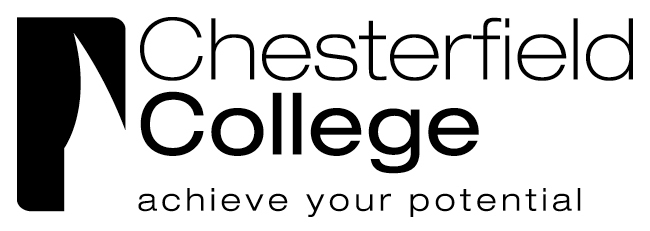 LEARNING SUPPORT ASSISTANTSUMMARY OF TERMS & CONDITIONS OF SERVICESALARY:		£17,030 - £17,519 per annum pro rata(starting point dependent on qualifications and experience) HOLIDAY	27 days annual leave plus 5 days after 5 years’ service8 statutory days plus 3 concessionary daysPENSIONS		Participation in the Local Government 					Pension SchemePROBATION		6 Month Probationary Period.